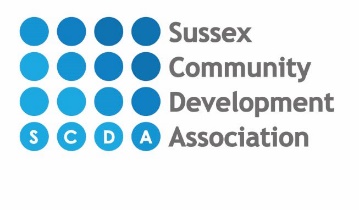 Volunteer Cooking LeaderAbout the RoleDo you have love food and motivating a team? Are you passionate about reducing food waste and cooking creatively?As a volunteer cooking leader you will lead a weekly cookery session, plan recipes, lead on food prep and cooking and ensure that meals are packaged, frozen and ready to deliver as part of our emergency food parcels.You will be responsible for:Running a weekly cooking session (currently on a Tuesday) and leading three to four volunteersEnsuring that food safety procedures are followedWelcoming new volunteersPlanning a range of healthy meals, using our delivery of fresh fruit and vegSourcing additional ingredients as neededLiaising with the other cooking leaders to ensure the kitchen is well stocked with store cupboard essentials and packaging for mealsCompleting daily temperature and cleaning checksRecording any accidents and incidentsLiaising with the foodbank coordinator to ensure that enough meals are being madeAbout Seahaven Community FoodAs part of SCDA, Seahaven Community Food provides emergency food parcels across the Seahaven area, as well as developing sustainable alternatives for accessing affordable and nutritious food. Our community kitchen prepares a wide range of meals each week, using fresh produce from our FareShare delivery. We then package and freeze these, along with a recipe and reheating instructions and include them in our emergency food parcels.What we can provide:Regular supervision with the foodbank coordinatorTraining and development opportunitiesAll expenses are coveredSkills for your CV and a reference if you need oneThe opportunity to give something back to your communityA fun and sociable cooking experienceWhat we expect of you:We ask our volunteer cooking leaders to be able to commit to a minimum of six monthsTo attend supervision with the foodbank coordinator every six to eight weeks to discuss how things are goingTo lead a weekly cookery session (currently on a Tuesday) for roughly four hoursTo spend time preparing recipes, printing labels and sourcing ingredients when necessaryTo complete mandatory volunteer training This role requires a commitment of around six hours per week, although this may vary.To apply please email stef.lake@sussexcommunity.org.uk for an application form.